Welcome to Class 7’s Autumn Overview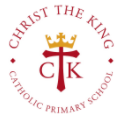 Dear Parents and Carers,A warm welcome to Year 3/4! The children have settled into their new class very well and are becoming independent learners. We are very proud of them all. Year 3/4 is an exciting and busy year, and so we want to support you in every way we can. You will receive information about whole school matters through school letters, but we also wanted to send you our own information about Year 3/4 through a newsletter. Remember we will be using Google Classroom for spellings and homework.Thank you, Mrs Robson, Mrs Thomas and Mrs Deaton.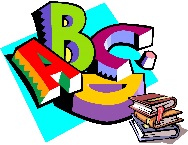 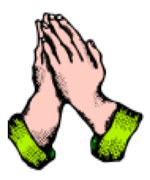 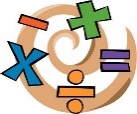 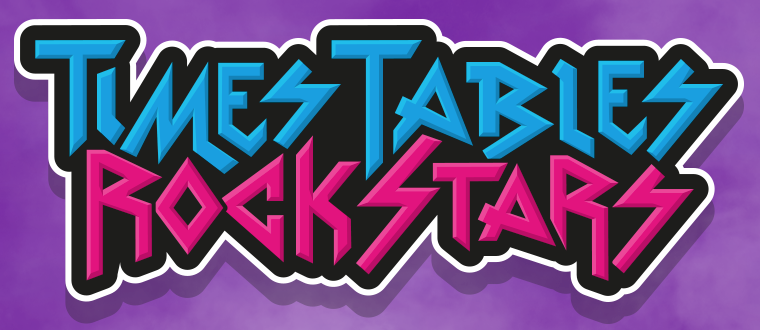 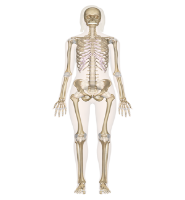 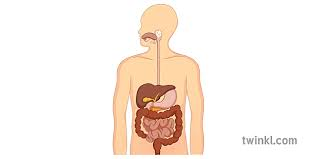 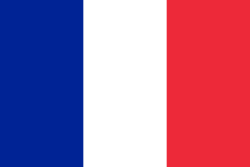 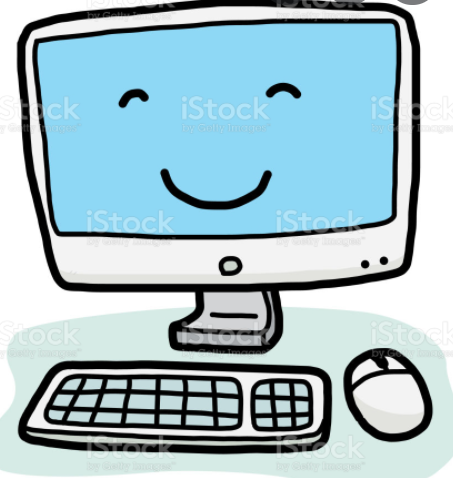 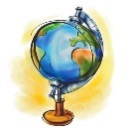 